Alderley Edge Community Primary SchoolAlderley Edge Community Primary SchoolAlderley Edge Community Primary SchoolTOPIC: Vegetation Belts and Climate ZonesStrand: Human and Physical Geography (Concept: Biomes)  Year 2What should I already know? What should I already know? The seven continents and five oceans. The names of  a variety of common wild and garden plants, including  deciduous and evergreen treesThe climates of Kenya in the continent of Africa and the UK in the               continent of Europe. Some of the features and climate of the polar and desert biomesThe seven continents and five oceans. The names of  a variety of common wild and garden plants, including  deciduous and evergreen treesThe climates of Kenya in the continent of Africa and the UK in the               continent of Europe. Some of the features and climate of the polar and desert biomesGeographical Skills and Fieldwork Geographical Skills and Fieldwork Use maps, atlases and globes to identify different biomes. What do you notice about the colours used to identify deserts, polar and tropical Label maps to show where tropical biomes can be located.Describe what the vegetation is like in each tropical biome. Complete a table to show what the tropical biomes are in different parts of the world Describe the relationship between biomes and  climate zones. Research the annual rainfall in different tropical biomes and show it in a graph. Use maps, atlases and globes to identify different biomes. What do you notice about the colours used to identify deserts, polar and tropical Label maps to show where tropical biomes can be located.Describe what the vegetation is like in each tropical biome. Complete a table to show what the tropical biomes are in different parts of the world Describe the relationship between biomes and  climate zones. Research the annual rainfall in different tropical biomes and show it in a graph. 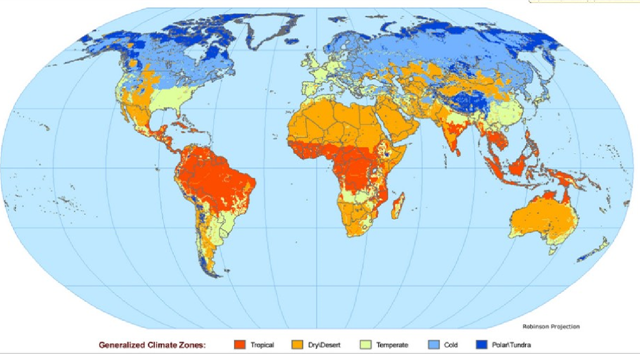 tropical desert polar tundra Vocabulary biome a natural area of the living world which has its own climate, vegetation and animals  climate the general weather conditions that are typical of a place climate zone sections of the Earth that are divided according to the climate. There are three main climate zones; polar, temperate and tropical. continent a very large area of land that consists of many countries. Europe is a continent. deciduous a tree that loses its leaves in the autumn every year  desert a large area of land, usually in a hot region, where there is almost no water, rain or vegetation equator an imaginary line around the middle of the Earth at an equal distance from the North Pole and the South Pole.  evergreen a tree or bush which has green leaves all the year round  forest a large area where trees grow close together  globe a ball-shaped object with a map of the world on it  grassland a large area covered by wild grass humid a climate that is very hot and damp ocean one of the five very large areas of salt water on the Earth's surface.  poles the two opposite ends of Earth at its most northern and southern points  rainfall the amount of rain that falls in a time period rainforest a thick forest of tall trees which is found in tropical areas   temperate  a place which is never extremely hot or extremely cold  temperature a measure of how hot or cold something is tropical The tropics have a humid climate, where the weather is hot and damp. They are near the equator. tundra a flat layer of land where the top layer is frozen. There is hardly any vegetation. vegetation plants, trees and flowers wild animals or plants that live or grow in natural surroundings and are not looked after by people  BiomeTypical ClimateImageExample of locationdesert dry and hot all year round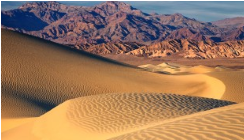 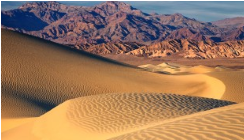 North Africa, Central Australiatropical hot, humid and wet all year round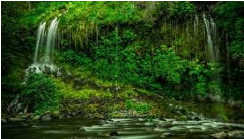 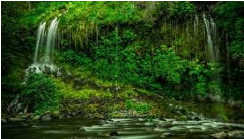 South AmericapolarCold and windy all year round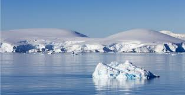 North and south poles